Alderman Elementary 
School-Parent 
Compact2021-2022www.nhcs.net/alderman910-350-2031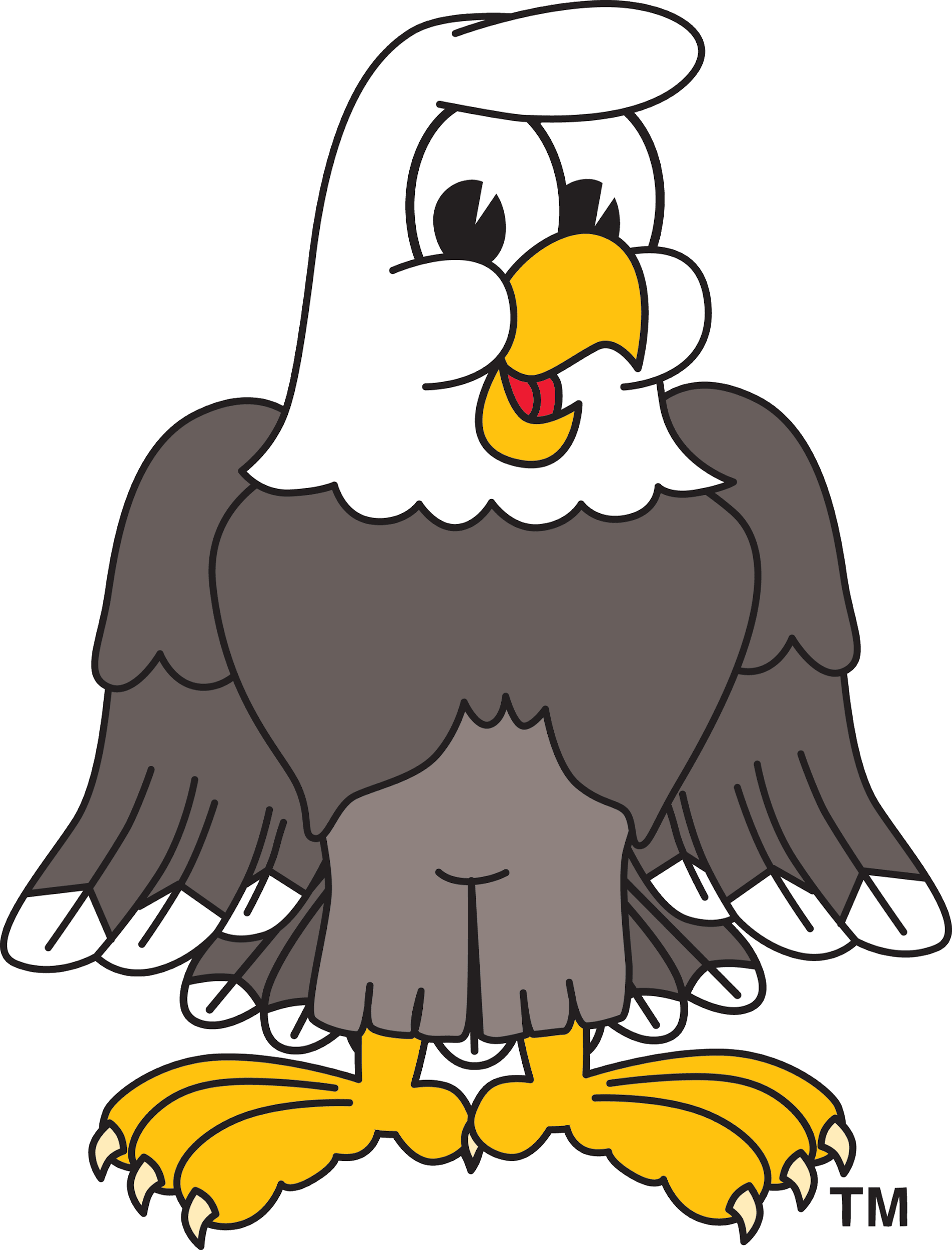 We Don't Just Fly...We Soar!#watchussoarOur Goals for Student AchievementTeachers, Families, Students – Together for SuccessTeachers, Families, Students – Together for SuccessTeachers, Families, Students – Together for SuccessDistrict GoalsNew Hanover County Schools has set district goals for 2021-2022. These are: To increase school performance grade by one letter gradeIncrease student proficiency by 10 percentage points as measured by end of grade Reading, Math, and Science testingSchool GoalsTo increase Reading, Math, and Science proficiency, Alderman Elementary will focus on: accelerating learning through vocabulary developmentproviding rigorous on-grade level instruction using district-provided curriculumAlderman has chosen specifically to increase math proficiency by:promoting flexible thinkingencouraging students to engage in conversations about math and problem-solvingutilizing concrete, pictorial, and abstract models to aid in students' math development.In the ClassroomThe kindergarten classrooms will work with students and families to support students’ success in reading and more specifically math. Some of our key connections with families will be:Our class webpage has links to family friendly websites to build math skillsParent resources included in newsletters to help adults follow along with what we are learning in the classroomTeachers will provide exciting ways to practice kindergarten words at homeAt HomeAlderman school families joined staff to develop ideas about how to support students' success in reading, math and science.Reading: read nightly with and to students ask questions about what they are reading and discuss bookspractice letters and soundspractice spelling wordstake students to the library and get a library cardfinds apps or websites to use to practice reading skillsplay I Spy with colors, beginning sounds, letters, sight words Memory gamesMath: practice writing numberspractice counting in fun ways like Hide and Go Seek, at the grocery store, or when playing with toysplaying games like Candy Land  or Chutes and Ladderspractice adding things you see as you driveStudentsAlderman students can SOAR in math outside of the classroom! Here are some ideas to make  Math connections between school and home: Count objects at home or in the carCount as high you canLook for numbersPlay games with dice